               ҠАРАР                                                                                                  РЕШЕНИЕО внесении изменений и дополненийв Устав сельского поселения Дитриевский сельсовет                                                                   муниципального района Благоварский  районРеспублики БашкортостанСовет       сельского       поселения  Дмитриевский сельсоветмуниципального   района   Благоварский   район   Республики   БашкортостанРЕШИЛ:1. Внести в Устав сельского поселения Дмитриевский сельсовет муниципального района  Благоварский район Республики Башкортостан следующие изменения и дополнения:1.1.  часть 1 статьи 4 дополнить пунктом 14 следующего содержания: «14) осуществление мероприятий в сфере профилактики правонарушений, предусмотренных Федеральным законом «Об основах системы профилактики правонарушений в Российской Федерации.»;              1.2. пункт 1 части 3 статьи 11 изложить в следующей редакции: «1) проект устава сельского поселения, а также проект муниципального нормативного правового акта о внесении изменений и дополнений в данный устав, кроме случаев, когда в устав сельского поселения вносятся изменения в форме точного воспроизведения положений Конституции Российской Федерации, федеральных законов, Конституции Республики Башкортостан или законов Республики Башкортостан в целях приведения данного устава в соответствие с этими нормативными правовыми актами;»;            1.3. часть 5 статьи 19 изложить в следующей редакции: «5. Глава сельского поселения должен соблюдать ограничения, запреты исполнять обязанности, которые установлены Федеральным законом от25 декабря 2008 года № 273-ФЗ «О противодействии коррупции», Федеральным законом от 3 декабря 2012 года № 230-ФЗ «О контроле за соответствие расходов лиц, замещающих государственные должности, и иных лиц их доходам», Федеральным законом от 7 мая 2013 года № 79-ФЗ «О запрете отдельным категориям лиц открывать и иметь счета (вклады), хранить денежные средства и ценности в иностранных банках, расположенных за пределами территории Российской Федерации, владеть и (или) пользоваться иностанными финансовыми инструментами.»;           1.4. В статье 19.1 слова «В случаях досрочного прекращения полномочий главы сельского поселения либо временного отсутствия главы сельского поселения» заменить словами «В случае досрочного прекращения полномочий глава сельского поселения либо применения к нему по решению суда мер процессуального принуждения в виде заключения под стражу или временного отстранения от должности, а также в случае временного отсутствия главы сельского поселения»;            1.5. В статье 22:             1.5.1. дополнить частью 5.1 следующего содержания:           «5.1. Проверка достоверности и полноты сведений о доходах, расходах, об имуществе и обязательствах имущественного характера, представляемых в соответствии с законодательством Российской Федерации о противодействии коррупции депутатом, членом выборного органа местного самоуправления, выборным должностным лицом местного самоуправления, проводится по решению Главы Республики Башкортостан в порядке, установленном законом Республики Башкортостан.          При выявлении в результате проверки, проведенной в соответствии с настоящей частью, фактов несоблюдения ограничений, запретов, неисполнения обязанностей, которые установлены Федеральным законом от 25 декабря 2008 года № 273-ФЗ «О противодействии коррупции», Федеральным законом от 3 декабря 2012 года № 230-ФЗ «О контроле за соответствием расходов лиц, замещающих государственные должности, и иных лиц их доходами», Федеральным законом от 7 мая 2013 года № 79-ФЗ «О запрете отдельным категориям лиц открывать и иметь счета (вклады), хранить наличные денежные средства и ценности в иностранных банках, расположенных за пределами территории Российской Федерации, владеть и (или) пользоваться иностранными финансовыми инструментами», Глава Республики Башкортостан обращается с заявлением о досрочном прекращении полномочий депутата, члена выборного органа местного самоуправления, выборного должностного  лица местного самоуправления в орган местного самоуправления, уполномоченный принять соответствующее решение, или в суд.         Сведения о доходах, расходах, об имуществе и обязательствах имущественного характера, представленные лицами, замещающими муниципальные должности, размещаются на официальных сайтах органов местного самоуправления в информационно –телекоммуникационной сети «Интернет» и (или) предоставляются для опубликования средствам массовой информации в порядке, определяемом муниципальными правовыми актами.»;         1.5.2. часть 10 дополнить абзацем следующего содержания: «В случае обращения Главы Республики Башкортостан с заявлением о досрочном прекращении полномочий депутата Совета днем появления основания для досрочного прекращения полномочий является день поступления в Совет данного заявления.»;          1.6. В части 2 статьи26 второе предложение изложить в следующей редакции: «Не требуется официальное опубликование (обнародование) порядка учета предложений по проекту муниципального правового акта о внесении изменений и дополнений в Устав сельского поселения, а также порядка участия граждан в его обсуждении в случае, когда в Устав сельского поселения вносятся изменения в форме точного воспроизведения положений Конституции Российской Федерации, федеральных законов, Конституции Республики Башкортостан или законов Республики Башкортостан в целях приведения Устава сельского поселения в соответствие с этими нормативными актами.»;          1.7. в части 1 статьи 48 и далее по тексту Устава слова «Президент Республики Башкортостан» в соответствующем падеже заменить словами «Глава Республики Башкортостан» в соответствующем падеже;          1.8. пункт 4 части2 статьи 50 изложить в следующей редакции: «4) несоблюдение ограничений, запретов, неисполнение обязанностей, которые установлены Федеральным законом от25 декабря 2008 года № 273-ФЗ «О противодействии коррупции», Федеральным законом от 3 декабря 2012 года № 230-ФЗ «О контроле за соответствием расходов лиц, замещающих государственные должности, и иных лиц их доходам», Федеральным законом от 7 мая 2013 года № 79-ФЗ «О запрете отдельным категориям лиц открывать и иметь счета (вклады), хранить наличные денежные средства и ценности в иностранных банках, расположенных за пределами территории Российской Федерации, владеть и (или) пользоваться иностранными финансовыми инструментами;».         2. Настоящее решение обнародовать на информационном стенде административного здания  сельского поселения Дмитриевский сельсовет муниципального района Благоварский район Республики Башкортостан по адресу: д.Дмитриевка, ул. Школьная, д.5  после его государственной регистрации.Глава сельского поселенияДмитриевский сельсоветмуниципального районаБлаговарский районРеспублики Башкортостан                                                  Н.Н.Аминовад.Дмитриевка23  августа  2017 года№  27-188БАШҠОРТОСТАН                     РЕСПУБЛИКАhЫ                БЛАГОВАР РАЙОНЫ МУНИЦИПАЛЬ РАЙОНЫНЫҢ ДМИТРИЕВКА  АУЫЛ СОВЕТЫ АУЫЛ БИЛӘМӘҺЕ ХАКИМИӘТЕ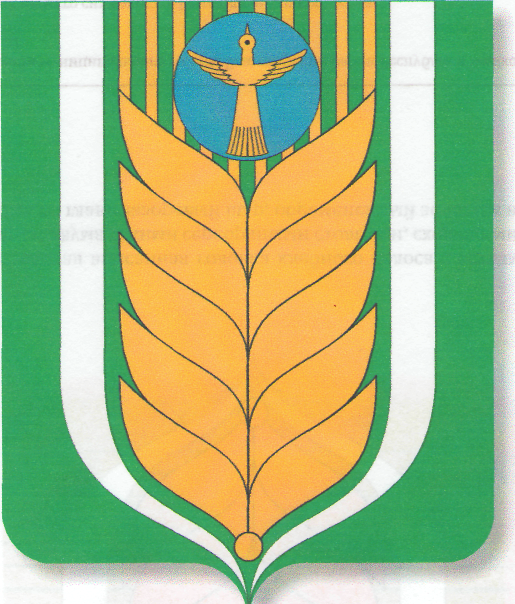 РЕСПУБЛИКА                      БАШКОРТОСТАН             СОВЕТ СЕЛЬСКОГО ПОСЕЛЕНИЯ ДМИТРИЕВСКИЙ СЕЛЬСОВЕТ                   МУНИЦИПАЛЬНОГО РАЙОНА                         БЛАГОВАРСКИЙ РАЙОН452749,  Дмитриевка ауылы, Мәктеп урамы, 5Т: (34747) 41-8-40452749, д.Дмитриевка ул. Школьная, 5Т: (34747) 41-8-40452749, д.Дмитриевка ул. Школьная, 5Т: (34747) 41-8-40